HSK mót í fimleikum HSK mótið í fimleikum var haldið 8.febrúar 2015 í íþróttahúsinu í Þorlákshöfn. Fimleikadeild Þórs Þorlákshöfn hélt mótið að þessu sinni og gekk mótið mjög vel fyrir sig. Á þessu móti voru 9 lið frá 2 félögum skráð til leiks. Liðin komu frá Selfossi og Þór Þorlákshöfn. Mikil fækkun var á liðum frá fyrriárum.  Keppt var í 5, 4, 3, Kky og meistaraflokk. HSK meistarar voru krýndir í Kky, 4. 3. og meistaraflokki. HSK meistarar eru þeir sem hafa hæstu samanlagða einkunn óháð aldri í þessum flokkum. En það var Selfoss 11 sem kepptu í 4. flokk sem urðu HSK meistarar. Þór T-3 urðu HSK meistarar í 3.flokki og Þór T-1 í meistaraflokki, því miður var e-r misskilingur og gleymdist að tilkynna HSK meistara í kky flokk, en fengu þeir drengir sendan bikar en það voru strákarnir í Selfoss HB21.Úrslit HSK mótsins: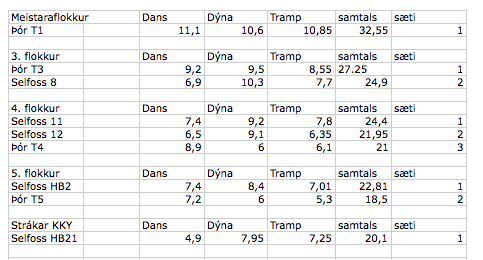 